Alesandra Arredondo BioMagnetic Healing face to face session at the 17/10/2016 in 13 Bareena Drive, 3930 Mount Eliza, Victoria 416786096 info@virtuosity.net.au Dear Alesandra, It was so lovely to have you here for a session and special thanks to your husband for making the effort and time to drive you here and to wait and drive you back. I think this is wonderful of him!Here is the general feedback to your session and some explanation about what showed up in the magnetic field and which treatments I conducted. Otherwise we already talked about many areas of concern during the session so I do not need to mention them again. There was a blockage along your spine and on the kundalini channel.  This is usually caused by either long term stress or traumas.  I conducted a so called Nerve treatment along that area. Adrenals both side showed up as blockage in the magnetic field.  (High stress levels that also can lead to symptoms of anxiety) Conducted cleansing and energising.Already then during testing following Bach Flower Remedies showed up, Star of Bethlehem for Shock or Trauma in the past and White Chestnut for worrying. (Both are in your remedy bottle)Solar Plexus as such did not show blockage in energy field. Head did not show blockage as such in energy field. Also at the time of the session liver and gallbladder did not show up as having a block in magnetic field. Lower abdomen around the area of your surgery it showed up as severe block in energy field, also a big block spreading in a big circle.  Conducted cleansing and energising. I then tested your Chakras in that area and Sacral Chakra and Solar Plexus Chakra showed blockage You mentioned experiences during your upbringing, while I started to conduct the treatment on the spine/Kundalini Chanel which is also called the Nerve treatment. Information transfer between cells happen in the magnetic field/energy field. Often when these blockages are not removed it can first show up as unpleasant emotions which grow into psychosomatic pains that can get worse and worse in its intensity and eventually such blockages can lead to dis-orders and disease on a physical level, therefore it is vital to deal with such blockages. After I have treated the spine and have conducted cleansing of both adrenals and energising I focused treatment on the lower abdomen, where you had your surgery and experience pain. I conducted cleansing of the whole area and started energising also via the Polarities. Then I tested other areas in the front of your body Heart Chakra showed a blockThroat Chakra showed a blockCrown Chakra showed a blockThird Eye Chakra showed a block. So most of your chakras showed a block and I treated all of them and we will test them again in your second session. Chakras are important energy transfer areas in our bodies and well known in all alternative treatment circles around the world and since ancient times.  I also conducted a Polarity treatment of your body, so you had a lot of things done in your magnetic field during the session, do not wonder when you experience Healing Reactions please! In your Remedy mix you have Star of Bethlehem for shocks from childhood Larch to help you believe in yourselfMimulus and Rock Rose for FearSweet Chestnut for depression White Chestnut for worry.Often people are a bit surprised at the first session how many blockages they had in their energy/magnetic field. Most of the times this is greatly reduced the second time. Here are several links for you to look at should you have the time and are interested in it. Here are more explanations and videos to explain about our energy field. http://www.healing-magnetism.com/therapeutic-magnetism-with-hands.htmlI would suggest you also try out this additional stress reduction tool Alesandra. It is called EFT ( I am by the way an EFT Master and Trainer) and can be an additional help and at this link you can find some basic guidelines. - http://www.healing-magnetism.com/guideline-to-reduce-stress.htmlI tested also the areas you mentioned you sometimes experience pain but the doctor did not find anything. They showed up as blockage in energy field. I conducted cleansing and energising of these areas. We can test them again in your follow up session.Should you need any support between sessions please feel free to text or call me on 0416 786 096. And thanks again to your husband. He reminds me on my own husband who is also incredibly helpful when I need his help with anything.  Edeltraud Grace PS. the image from the rose I took a couple of days ago in my garden. My late father still planted that rose and I find them this year especially beautiful. I send it to you as I know you love flowers as much as I do. - By the way is the red rose a “Healing Flower” known since ancient timeswww.healing-magnetism.com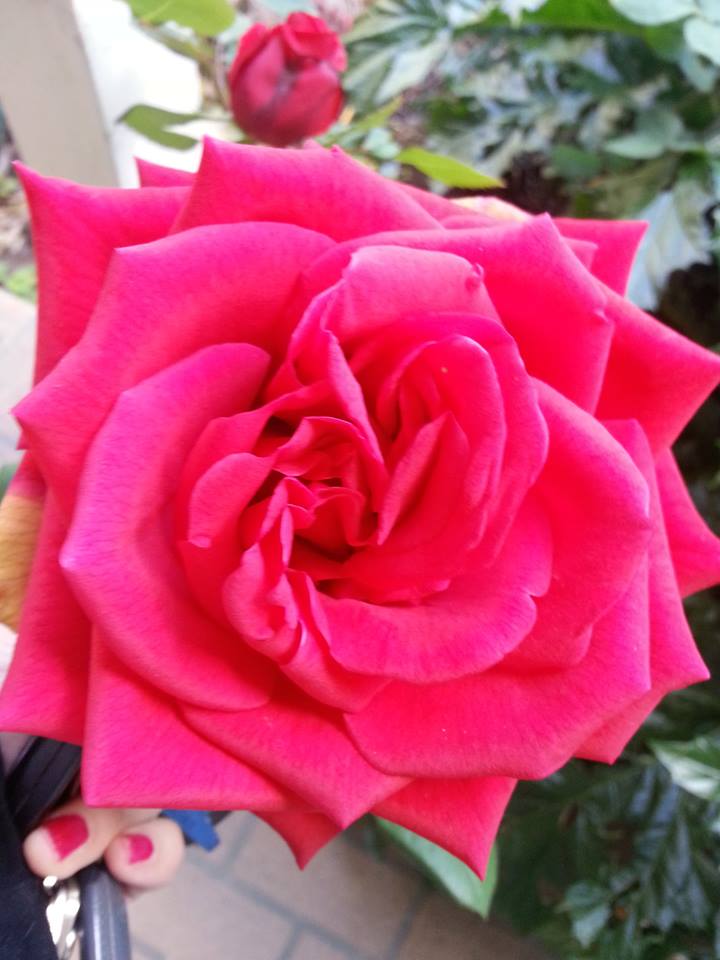 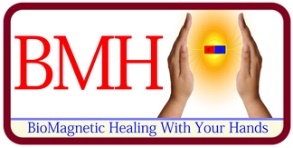 